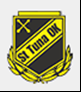 PM teknikträning HallaSamling Parkering antingen nere vid korset innan vegetationstippen eller vid vegetationstippen, efter att man passerat Dammyran och fortsatt vägen förbi Hyttbro.Parkering vid koordinaterna: 60.47472861875401, 15.320741057524076Allmänt Kartan är automatiskt genererad utifrån laserskanning och är med andra ord inte rekognoserad i fält.
Skala 1: 10 000 och ekvidistans 2,5m. Eftersom kartan är laserskannad är inga stenar och jaktpass med på̊ kartan. En del myrmarkerna saknas också. Kurvbilden stämmer bra men var medvetna om att mindre höjder i en del fall inte är med på kartan. Veckans Bana Träningen är i det format att du själv skriver ut kartan från Veckans Bana och springer sedan när du vill. Karta
Skala 1:10 000, OBS ekvidistansen är 2,5m. Kontroller Orange och vita snitselband. Banor och terrängbeskrivning I huvudsak fin vildmarksterräng, bitvis riktigt öppen och fin storskog. Relativt tunglöpt och måttlig kupering. Finns en del mindre stigar som inte är redovisade på kartan, bland annat i början av banorna, och det är dessutom få ledstänger i skogen så rekommenderar att någon vuxen följer med ungdomar på banan. Tre olika banor är lagda:
Svart lång 6,6 km några avkortningsmöjligheter finns
Svart Mellan 4,5 km
Orange kort 3,3 km
/ Tilda Östberg